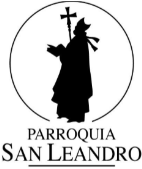 INSCRIPCIÓN CATEQUESIS 2020-2021Como padre/madre del niño/a arriba indicado, estoy informado de los objetivos y fines de las catequesis y acepto que mi hijo/a participe en las catequesis, en la Eucaristía de 11:00 h. y en las salidas y otras actividades que se nos comunique. PARROQUIA SAN LEANDRO es la Responsable del tratamiento de los datos personales del Interesado y le informa que estos datos serán tratados de conformidad con lo dispuesto en el Reglamento (UE) 2016/679 de 27 de abril de 2016 (GDPR), por lo que se le facilita la siguiente información del tratamiento:1. Fin del tratamiento: mantener una relación cordial mediante el envío de comunicaciones sobre las actividades parroquiales o alteraciones en los horarios o días del grupo.2. Criterios de conservación de los datos: se conservarán mientras exista un interés mutuo para mantener el fin del tratamiento y cuando ya no sea necesario para tal fin, se suprimirán con medidas de seguridad adecuadas para garantizar la seudonimización de los datos o la destrucción total de los mismos.3. Comunicación de los datos: no se comunicarán los datos a terceros, salvo obligación legal.4. Derechos que asisten al Interesado:- Derecho a retirar el consentimiento en cualquier momento.
- Derecho de acceso, rectificación, portabilidad y supresión de sus datos y a la limitación u oposición a su tratamiento.
- Derecho a presentar una reclamación ante la Autoridad de control (agpd.es) si considera que el tratamiento no se ajusta a la normativa vigente.5. Datos de contacto para ejercer sus derechos:PARROQUIA SAN LEANDRO. Calle ESCALONA, 59, 28024 Madrid (MADRID). Email: parroquiadesanleandro@archimadrid.esPara realizar el tratamiento de datos descrito, el Responsable del tratamiento necesita su consentimiento explícito o el de su representante legal. El Interesado consiente el tratamiento de sus datos en los términos expuestos:Nombre del niño ........................................................................................., con NIF ............................................Como representante legal ................................................................., con NIF ..........................................................Madrid a …… de …………………..de 201		                                                      Firma:…………………………..Consentimiento explícito para el tratamiento de imágenesLA PARROQUIA DE SAN LEANDRO es la Responsable del tratamiento de los datos personales del Interesado y le informa que estos datos serán tratados de conformidad con lo dispuesto en el Reglamento (UE) 2016/679 de 27 de abril de 2016 (GDPR), y la Ley (ES) 1/1982 de protección civil, derecho al honor, intimidad personal y familiar y a la propia imagen, por lo que se le facilita la siguiente información del tratamiento:Fin del tratamiento:  Grabación de imágenes y vídeos de las actividades llevadas a cabo por el Responsable del tratamiento para ser colgadas en los murales internos de la parroquia, así como la publicación en anuarios, calendarios y otros medios de comunicación del Responsable incluidas las redes sociales del mismo.Criterios de conservación de los datos: Se conservarán mientras exista un interés mutuo para mantener el fin del tratamiento y cuando ya no sea necesario para tal fin, se suprimirán con medidas de seguridad adecuadas para garantizar la seudonimización de los datos o la destrucción total de los mismos.Comunicación de los datos: El Interesado puede autorizar o no el tratamiento señalando con una "x" en la casilla correspondiente de SI (doy el consentimiento) o NO (no doy el consentimiento) para las siguientes categorías de destinatarios:Derechos que asisten al Interesado: Retirar el consentimiento en cualquier momento. Acceso, rectificación, portabilidad y supresión de sus datos y limitación u oposición al tratamiento. Presentar una reclamación ante la Autoridad de control (agpd.es) si considera que el tratamiento no se ajusta a la normativa vigente.Datos de contacto para ejercer sus derechos: PARROQUIA SAN LEANDRO. Calle ESCALONA, 59, 28024 Madrid (MADRID). Email: parroquiadesanleandro@archimadrid.esPara realizar el tratamiento de datos descrito, el Responsable del tratamiento necesita su consentimiento explícito o el de su representante legal. El Interesado consiente el tratamiento de sus datos en los términos expuestos:Nombre del niño  ......................................................................................................, con NIF………………….Como Representante legal ...................................................................................., con NIF .............................Madrid, a ………de …………… de 20……..Firma:……………………………………….	Datos del Catecúmeno/a Datos del Catecúmeno/a Datos del Catecúmeno/a Datos del Catecúmeno/a Datos del Catecúmeno/a Datos del Catecúmeno/a Apellidos:Nombre:Fecha y Lugar de nacimientoAño de catequesisColegioFecha y Parroquia de Bautismo:Fecha y Parroquia de Bautismo:Calle, Nº, portal y PisoNombre del PadreNombre de la MadreTeléfono MóvilFijoFijoCorreo ElectrónicoOBSERVACIONESSÍ NOAUTORIZACIÓN PARA COMUNICAR LOS DATOSPublicación en medios de comunicación propios del Responsable